Lcompulsifs (toc) : un sujetdélicat que l’auteur LaurentBafie a su traiter avec humour.Cette pièce très drôle a été in-terprétée ce samedi, en mati-née et en soirée, à la salle desfêtes de Boussay par la sectionthéâtrale du foyer sociocultu-rel d’Availles-en-Châtellerault.Cette troupe compte une dou-zaine d’amateurs qui cumulentles rôles : acteurs, décorateurs,accessoiristes, techniciens,metteur en scène...Voilà dix ans qu’ils réserventleur première à cette petitecommune ; ils poursuivrontleur « tournée » jusqu’à la finmars, déclenchant les rires parleur jeu et leurs réparties. Lapassion du théâtre, ils la parta-gent depuis bien longtemps, entémoigne le « brigadier » quiporte le nom des 23 acteursamateurs qui ont fait partie del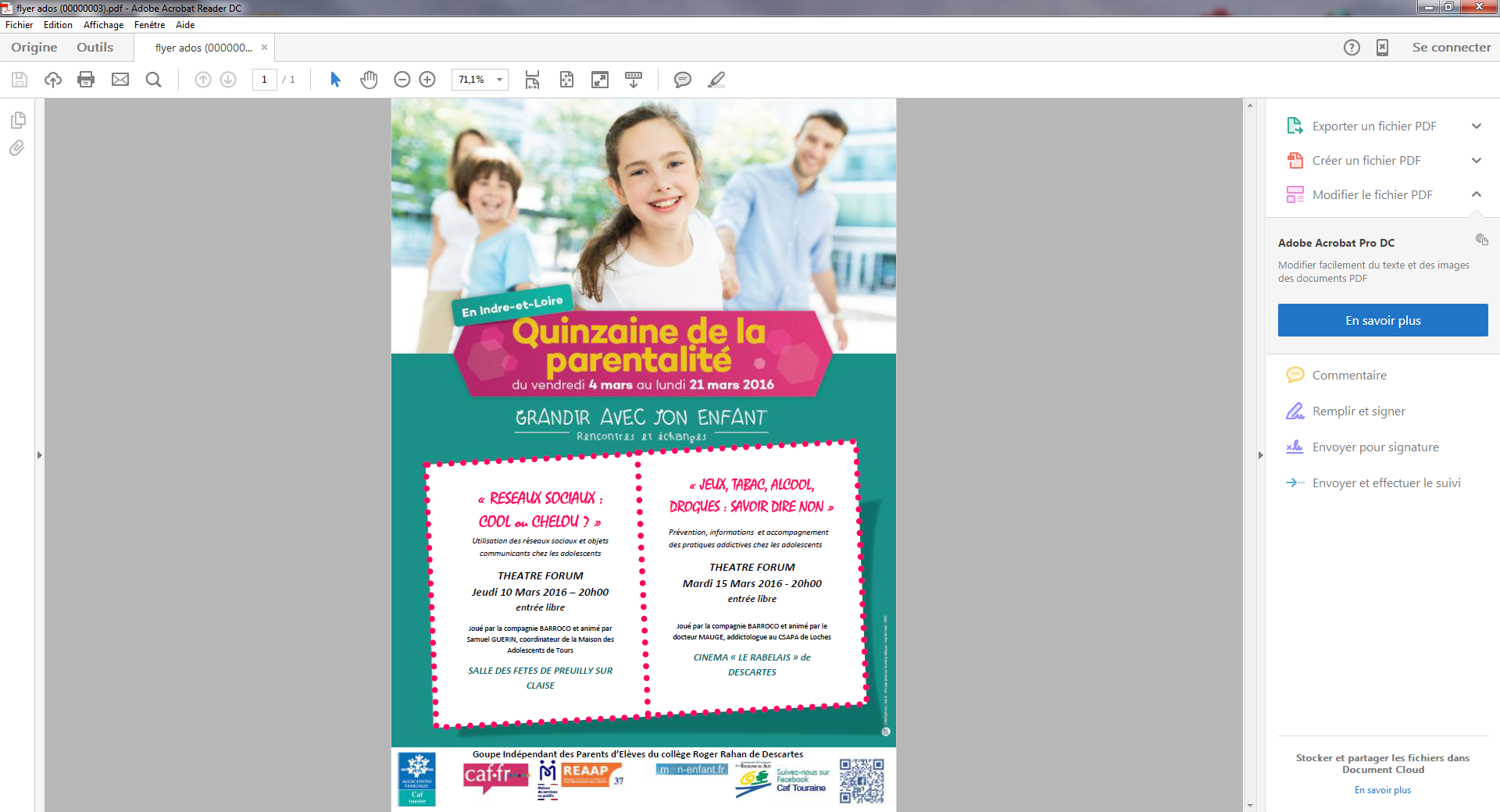 